FYSIIKAN SANASTOA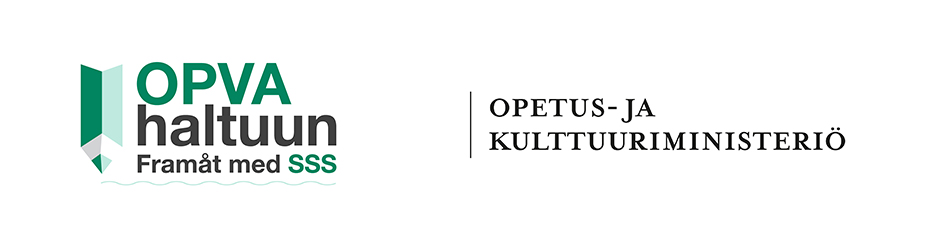 MITTAAMINEN Käännä omalle äidinkielellesi.Mittaaminen, mitata	_____________________Leveys		_____________________Pituus		_____________________Korkeus		_____________________Paino		_____________________Massa		_____________________ 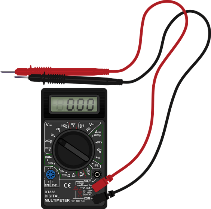 Fysiikassa tutkitaan, miten maailma toimii. Tutkimuksia tehdään mittaamalla. Suure Asia, joka voidaan mitata, on nimeltään suure. Suureita ovat esimerkiksiTunnus Suureella on oma tunnus eli oma merkki. Haluat esimerkiksi tietää, kuinka kauan sinulta menee aikaa, kun tulet aamulla kouluun.Mittaat ajan. Koulumatka kestää 47 minuuttia. Kirjoitat t = 47 min.Aika-suureen tunnus on t, joka on lyhenne (lyhyt muoto). Kirjoitat t, et kirjoita sanaa aika.Arvo, on se luku (numero), joka kirjoitetaan suureen kanssa.Tarvitset tunnuksia, kun mittaat suureita ja kirjoitat mitattuja arvoja.Esimerkki: Haluat leipoa kakun. Tarvitset yhden kilon jauhoja.Mittaat jauhojen painon eli massan. Se on 1 kg. 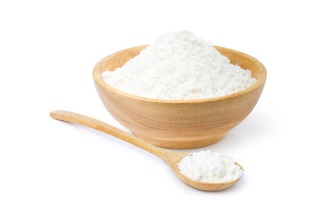 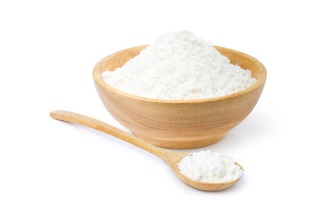 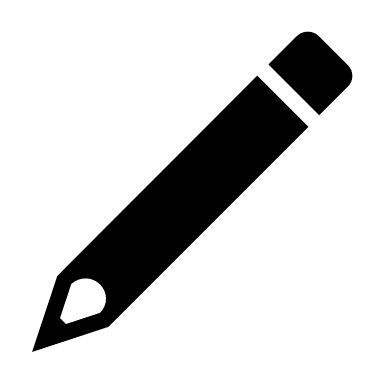 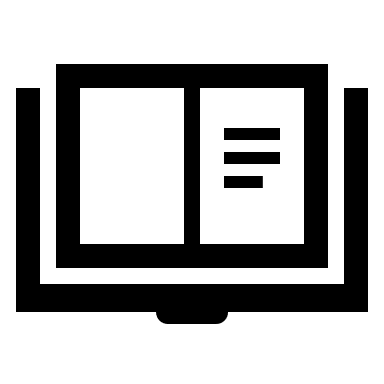 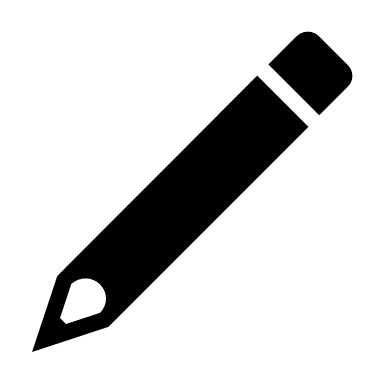 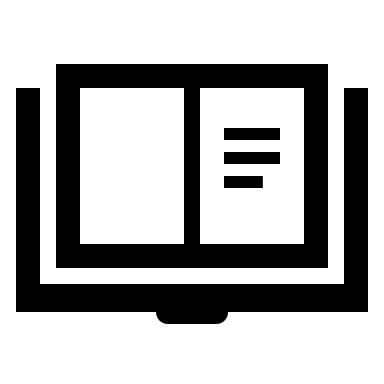 Kirjoita näin:			Puhu näin:			                    m = 1 kg			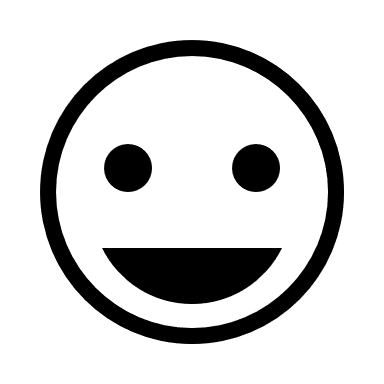 YksikköSuureella on yksikkö.Ajan yksikkö on sekunti. Lyhenne on s. (aika-ajan)Massan yksikkö on kilogramma. Lyhenne on kg.Matkan yksikkö on metri. Lyhenne on m.LEVEYS, PITUUS, KORKEUS ja MASSA eli PAINOTehtävät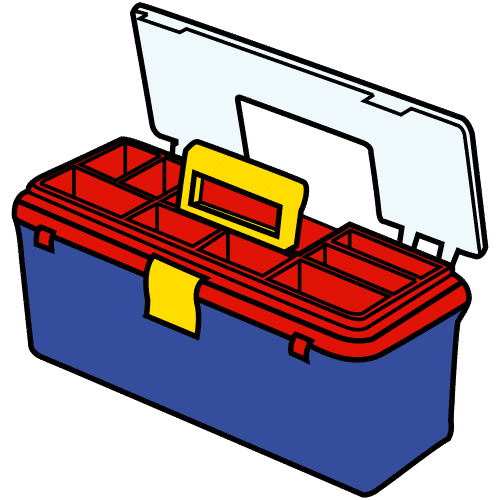 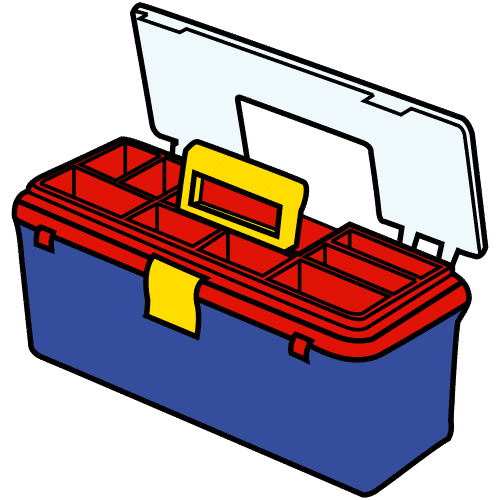 1.Mittaa leveys, pituus ja korkeus. 2. Mittaa myös oman esineesi eli tavaran massa. Esineen massa on __________.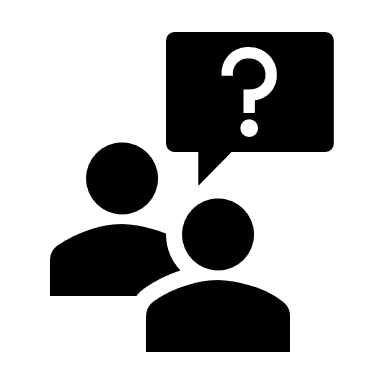 3. Parityö    Kysy ja vastaa parillesi.  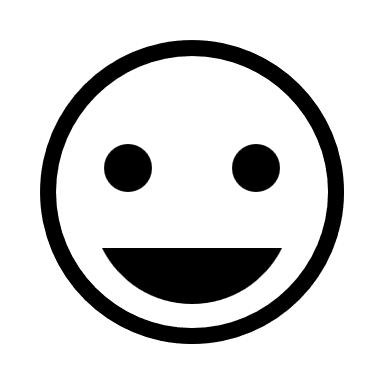 AIKAKäännä omalle äidinkielellesi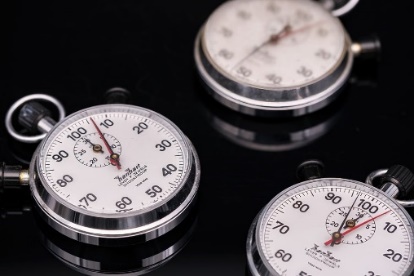 Aika		_____________________Kulua (aika kuluu)	_____________________Nopeus		_____________________Nopea		_____________________Aikaa mitataan kellolla. Ajan yksikkö on sekunti s. Arkielämässä me käytämme sekunteja, minuutteja ja tunteja.Fysiikan laskuissa ajan yksikkö on yleensä sekunti. Kun fyysikko laskee fysiikan laskuja, hän muuttaa tunnit ja minuutit sekunneiksi. Tehtävä 1Ystäväsi koulumatka kestää 15 minuuttia. Kuinka monta sekuntia on 15 minuuttia?Tulos: _____________ sekuntia.Tehtävä 2Mittaa kännykällä, kuinka paljon kuluu aikaa, kun kävelet käytävän päästä päähän. Tulos: Aikaa kului _______________________.Tehtävä 3

Parityö: Arvioi, kuinka kauan kestää 60 sekuntia. 
Kaverisi ottaa kännykän sekuntikellon esiin ja painaa ’aloita’. Sinä arvioit, milloin on kulunut 60 s ja sanot stop.Parisi kertoo, kuinka monta sekuntia on kulunut. Vaihtakaa rooleja. Kuinka hyvin osasitte arvioida, kuinka kauan 60 sekuntia kestää?NOPEUSNopeus kertoo, kuinka pitkä matka kuljetaan yhden sekunnin tai tunnin aikana.Nopeuden yksikkö on 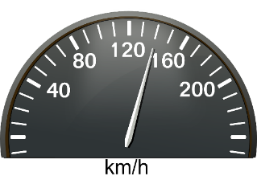 m/s (metriä sekunnissa) tai km/h (kilometriä tunnissa)EsimerkkejäAjat autolla Turusta Hämeenlinnaan. Matka on 142 km.Jos nopeus on 60 km tunnissa, matka kestää 2 t 22 min.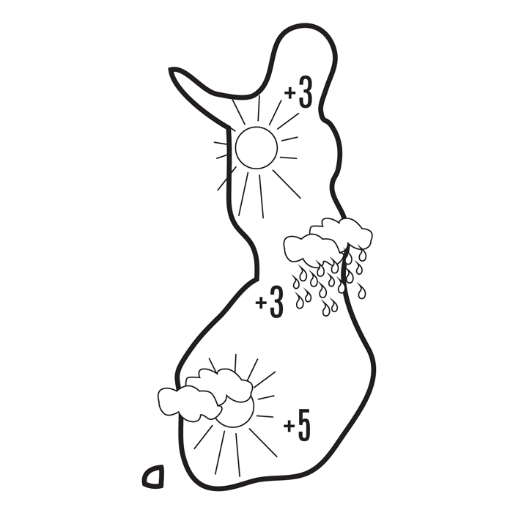 Jos nopeus on 80 km tunnissa, matka kestää 1 t 47 min.Säätiedotteessa kerrotaan tuulen voimakkuus eli tuulen nopeus.Tuulen nopeus on 5 metriä sekunnissa Suomenlahdella ja2 metriä sekunnissa Itämerellä.Nopeuden laskeminenNopeus lasketaan matkan ja ajan avulla: Tehtävä 1
Parityö Kerro parillesi, kuinka pitkä käytävä on ja kuinka kauan kului aikaa kävellä käytävän päästä päähän. Parisi laskee kävelynopeuden. Laske kävelynopeus siten, että jaat matkan pituuden ajalla, joka kului kävelemiseen. (verbi: jakaa) 	Tulos: Nopeus oli ___________________.Tehtävä 2Automatka Turusta Hämeenlinnaan kestää 1 t 30 min. Mikä on nopeutesi?Tulos: Nopeus on __________________. LÄMPÖTILA 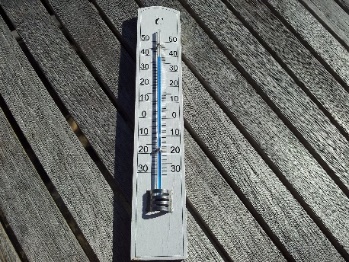 Käännä omalle äidinkielellesi.Lämpö		_________________Lämpötila		_________________Lämpömittari	_________________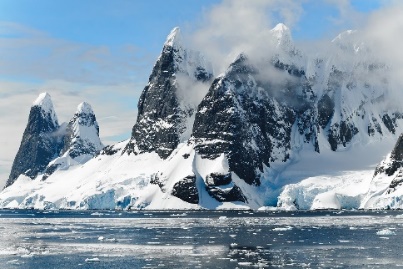 Lämpötila mitataan lämpömittarilla.Lämpötilan yksikkö on celsiusaste °C tai kelvin K.Tehtävä 1Parityö Avatkaa säätiedotus osoitteesta www.fmi.fi Toinen kysyy, toinen vastaa.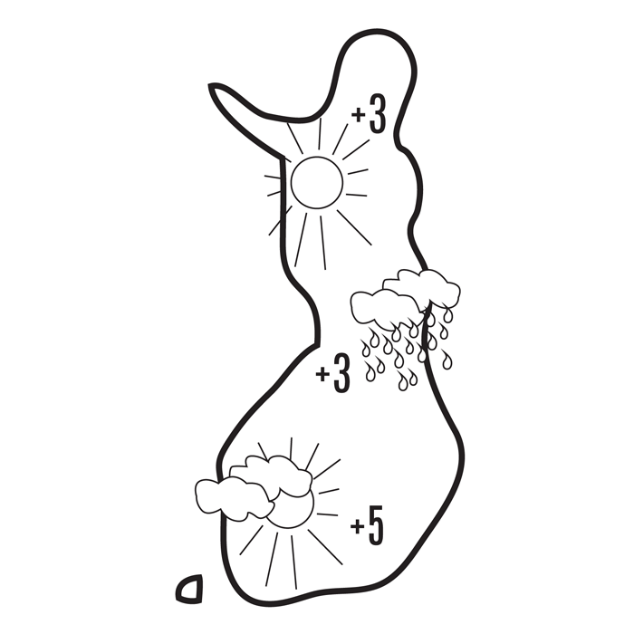 On kaksi tapaa ilmaista eli sanoa lämpötila: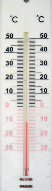 LÄMPÖ VOI SIIRTYÄLämpö siirtyy (siirtyä)	________________________Koskettaa		________________________Esine (tavara)	________________________Johtaa lämpöä	________________________Eristää, eriste	________________________Tehtävä 1Kosketa esinettä, joka on tehty metallista. Kosketa sitten esinettä, joka on tehty puusta.Mitä huomaat?________________________________________________________________________________________________________________________________________________Lämpö siirtyy nopeasti kädestä metalliin, koska metalli johtaa hyvin lämpöä.Metalli on lämmönjohde. Lämpö siirtyy hitaasti kädestä puuhun, koska puu ei johda hyvinlämpöä. Puu ei ole lämmönjohde.Tehtävä 2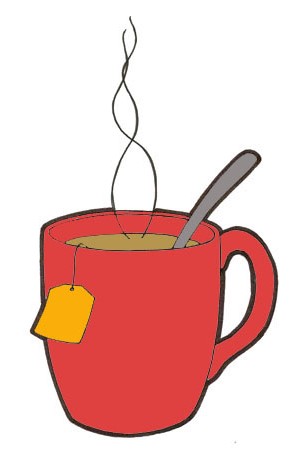 Sinulla on mukissa kuumaa teetä. Laitat kuumaan teehen metallilusikan. Kaverisi laittaa omaan mukiin puulusikan.Kosketat kumpaakin lusikkaa. Mitä huomaat?________________________________________________________________________________________Miksi metallilusikka on kuuma ja puulusikka ei ole?_______________________________________________________________________LÄMMÖNERISTE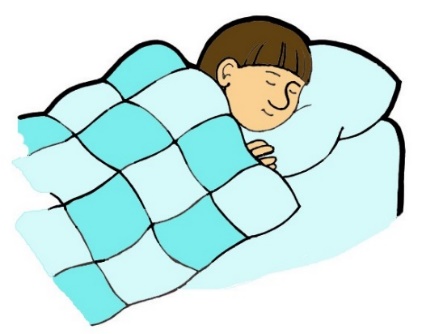 Lämmön siirtymistä voi estää. (lämpö – lämmön)Peitto estää lämmön siirtymisen, eli se eristää.Peitto on lämmöneriste. Lämpö siirtyy todella hitaasti peiton läpi.Tehtävä 1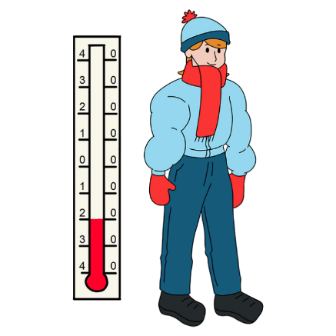 Vaatteet ovat ihmiselle lämmöneriste.Mitä lämmöneristeitä näet kuvassa?________________________________________________________________________________________________Tehtävä 2Mitkä ovat lämmöneristeitä ja mitkä lämmönjohteita? Kirjoita sanat oikeaan laatikkoon.OLOMUODOT – Missä muodossa aine on?Kaasu		_________________Neste		_________________Kiinteä		_________________Höyry		_________________Sulaa		_________________Kiehua		_________________Veden olomuodot ovat kiinteä, neste ja kaasu.Vesi kiehuu, kun lämpötila on 100 °C. Se on veden kiehumispiste.Jää sulaa, kun lämpötila on 0 °C. Se on veden sulamispiste.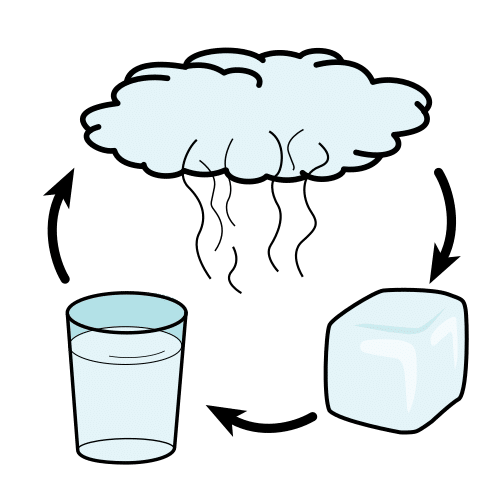 TehtäväMieti, mikä on aineen olomuoto.Kirjoita sanat oikeisiin laatikoihin: Kivi, jää, ilma, muovipussi, juomalasi, kahvi, mehu, ilokaasu, öljy, bensa, helium, kynsilakka, tuoli, häkä, pieru, kattila.SÄHKÖKäännä omalle äidinkielellesi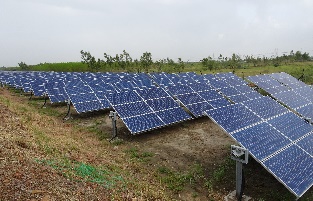 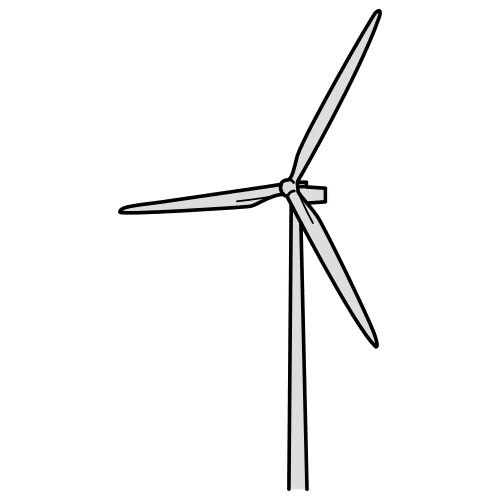 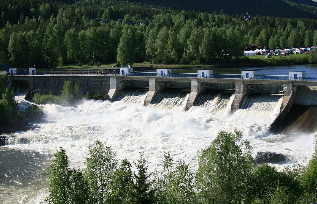 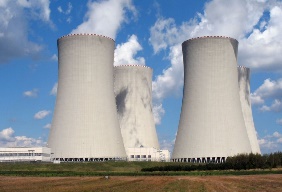 Sähkö		________________Paristo		________________Akku		________________Jännite		________________Sähkövirta		________________ Teho		________________Hengenvaarallinen	________________Sähkölaite		________________Sähköjohto 	________________Mistä saamme sähköä?Tuulivoimalat, vesivoimalat, aurinkovoimalat ja ydinvoimalat tuottavat (tekevät) sähköä.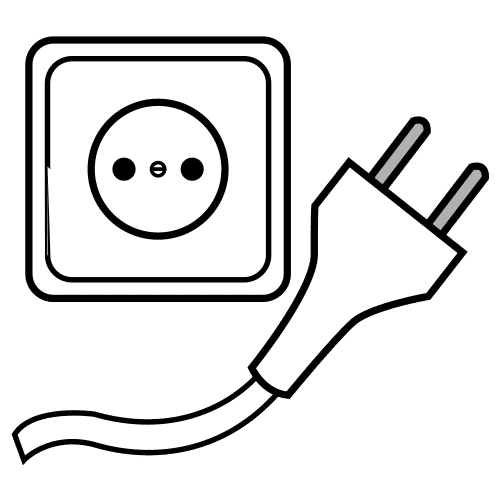 Sähköä saat kotona pistorasiasta. Pistorasiaan voit liittää sähkölaitteen sähköjohdolla.Sähköä saat myös paristosta ja akusta. Sähköä voi siis ”varastoida eli laittaa” paristoon. 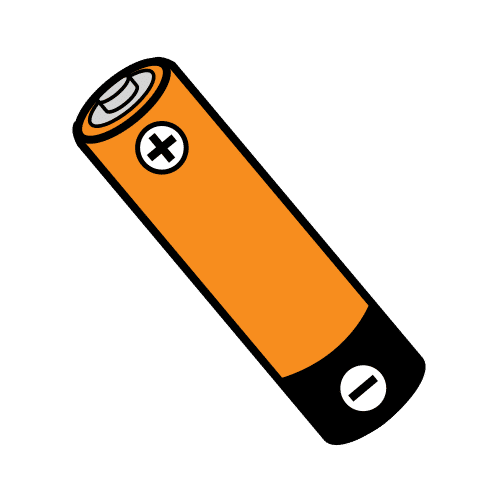 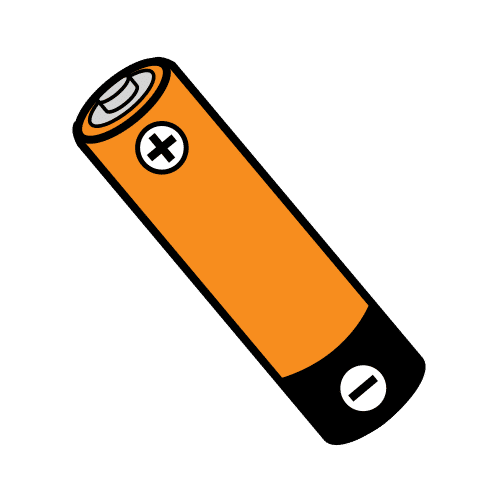 				Paristo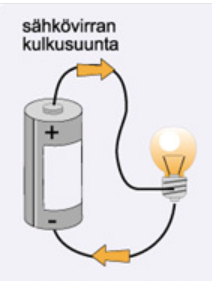 Kun yhdistät pariston navat johdolla, (napa – navat)sähkö alkaa kulkea.Tulee sähkövirtaa. (virta – virran)Sähkövirta, jännite ja teho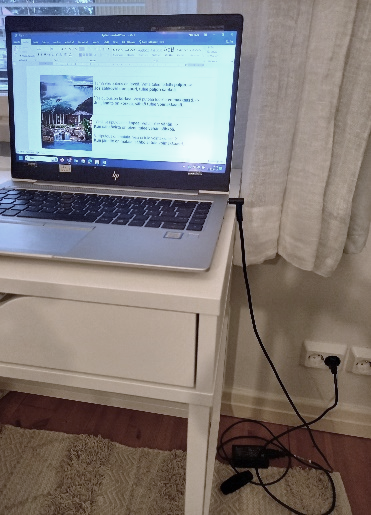 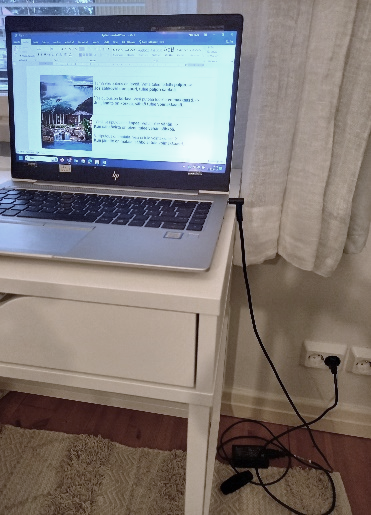 Sähkövirta kertoo, kuinka paljon sähköä siirtyy sähkölaitteen läpi.Sähkövirran tunnus on I. Yksikkö on ampeeri, jonka lyhenne on A.Tietokoneen laturi tarvitsee 1,7 A (ampeerin) sähkövirran. Jännite kertoo, kuinka voimakkaasti sähkövirta menee laitteen läpi.Tunnus on U. Yksikkö on voltti. Voltin lyhenne on V.Sormiparistossa on 1,5 V (voltin) jännite. 1,5 volttia on matala eli pieni jännite.Pistorasiassa on 230 V jännite. 230 volttia on melko korkea eli suuri jännite. Pistorasian jännite on niin voimakas, että se voi tappaa ihmisen.VesiputousesimerkkiVesiputous auttaa ymmärtämään, mitä sähkövirta ja jännite tarkoittavat.Sähkövirta on kuin vesiputouksen leveys. Putouksen leveys kertoo, kuinka paljon vettä vesiputouksesta putoaa. Vettä tulee paljon tai vähän.Jännite on kuin putouksen korkeus. Vesiputouksen korkeus kertoo, kuinka voimakkaasti vesi putoaa. Vesi putoaa voimakkaasti tai pehmeästi.Tehtävä 1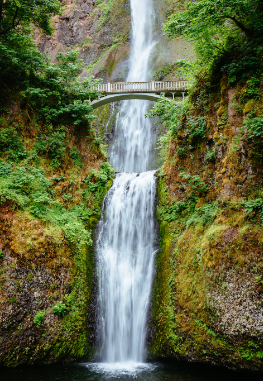 Millainen tämä vesiputous on? Korkea vai matala? Leveä vai kapea?Millaista sähkövirtaa tämä putous kuvaa?______________________________________Millaista jännitettä se kuvaa?______________________________________Teho kertoo, kuinka paljon sähköä laite kuluttaa (tarvitsee).Tehon tunnus on P. Yksikkö on watti eli lyhenne W.Tehtävä 2Katso tietokoneen laturin arvokilvestä jännite (output), sähkövirta (output) ja teho. 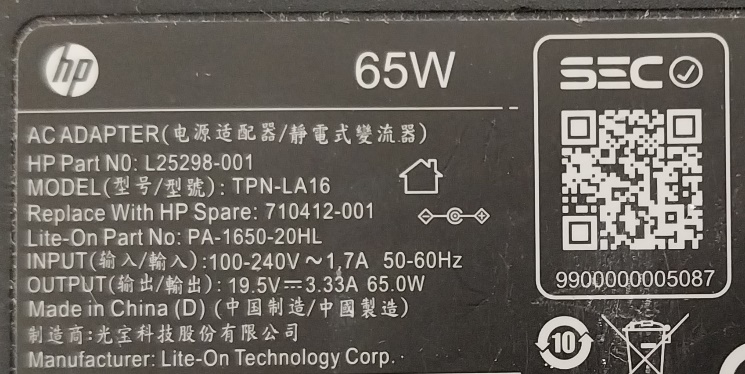 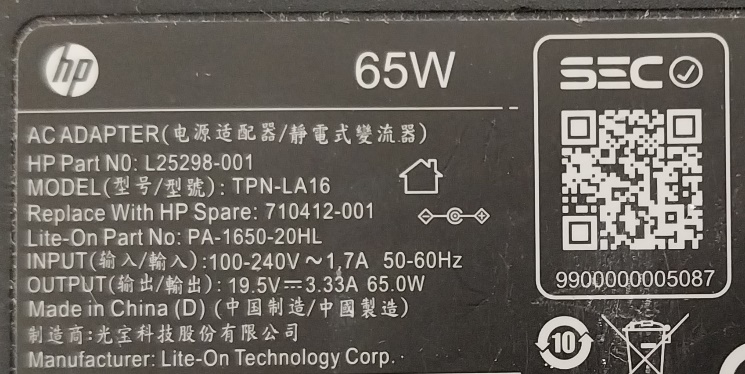 Teho P	 = ___________________	Wattimäärä kertoo, kuinka paljon sähköä laite kuluttaa eli tarvitsee/käyttää.Sähkövirta I	 = ___________________	Ampeerimäärä kertoo, kuinka paljon sähköä menee laitteen läpi.Jännite U	 = ___________________	Volttimäärä kertoo, kuinka voimakkaasti sähkö tulee laturista ulos tietokoneeseen.Tehtävä 3Etsi kolmen kodin laitteen arvokilvet. Katso jännitteet ja sähkövirrat.Esimerkiksi tietokone, kahvinkeitin, mikroaaltouuni, vedenkeitin, televisio tai pöytälamppu.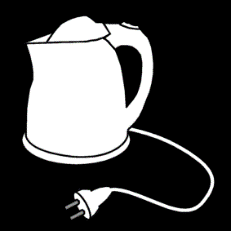 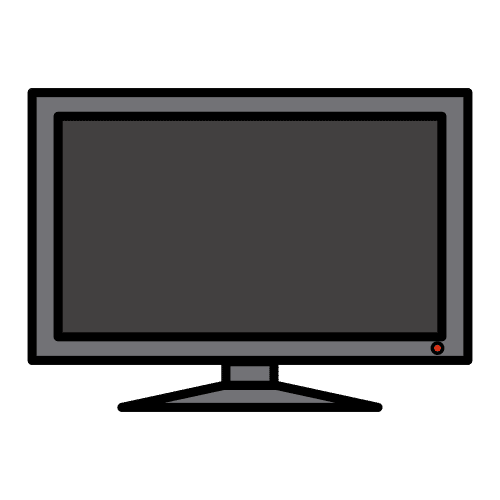 Katso taulukosta:Mikä laite kuluttaa paljon sähköä? Mikä kuluttaa vähän sähköä?_____________________________________________________________Mikä laite tarvitsee suuren jännitteen? ______________________________Mikä laite tarvitsee suuren sähkövirran? _____________________________Tehtävä 4Parityö Kysy pariltasi tiedot 2 (kahdesta) laitteesta. Parisi vastaa. Vaihtakaa rooleja.Sähkö maksaaSähköä kuluu, kun käytät sähkölaitetta.Sähköstä maksetaan sähköyhtiölle.Sähkön kulutus mitataan wateissa W.Sähkön hinta ilmoitetaan esim. 10,5 snt/kWh, eli 10,5 senttiä kilowattitunnilta.Kilowatti kW on 1000 wattia eli 1000 W.Kilowattitunti kertoo, kuinka monta kilowattia sähköä kuluu (menee) tunnissa.Lue lisää kodin laitteiden sähkön kulutuksesta Kodin laitteiden sähkönkulutus – Turku EnergiaSähkölaskuSähkölaskun suuruuteen vaikuttaa monta eri asiaa:Sähkön hintaSähkön siirtohintaSiirtohinta on hinta, jonka maksat yhtiölle, joka siirtää sähkön voimalasta sinun kotiin.Sähkölaitteen teho (energian kulutus)Kuinka kauan sähkölaite on päälläEsimerkki: Kuinka paljon saunominen maksaa?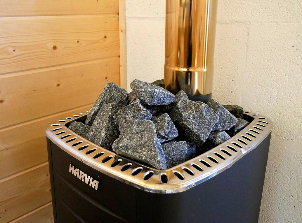 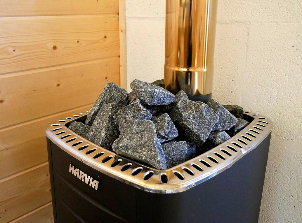 Kiukaan teho on 4kW (kilowattia). Jos kiuas on päällä 2 tuntia, se kuluttaa sähköä 4 kW · 2 h = 8 kWh eli 8 kilowattia.Sähkön hinta on 9 senttiä/kWh. Sähkön siirtohinta on 6 senttiä/kWh. Tämä tekee yhteensä 9 senttiä/kWh + 6 senttiä/kWh = 15 senttiä/kWh.Kiukaan käyttö (2 tuntia) maksaa 1,20 euroa: 8 kWh · 15 senttiä/kWh = 120 senttiä.Jos saunot kolme kertaa viikossa, se maksaa 3,60 euroa: 3 · 1,20 e = 3,60 euroa.Vuodessa saunominen maksaa 187,20 euroa: 52 viikkoa · 3,60 euroa = 187,20 euroa.Tykkäät saunoa, mutta mietit, miten voit pienentää sähkölaskuasi?__________________________________________________________________________________________________________________________________________TehtäväOta esiin sähkölasku ja sähkön siirtolasku.
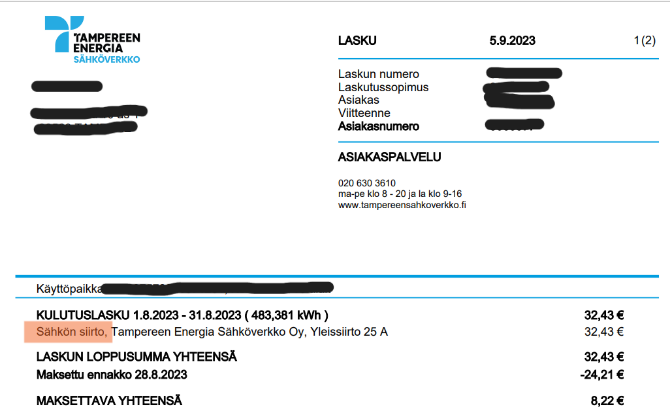 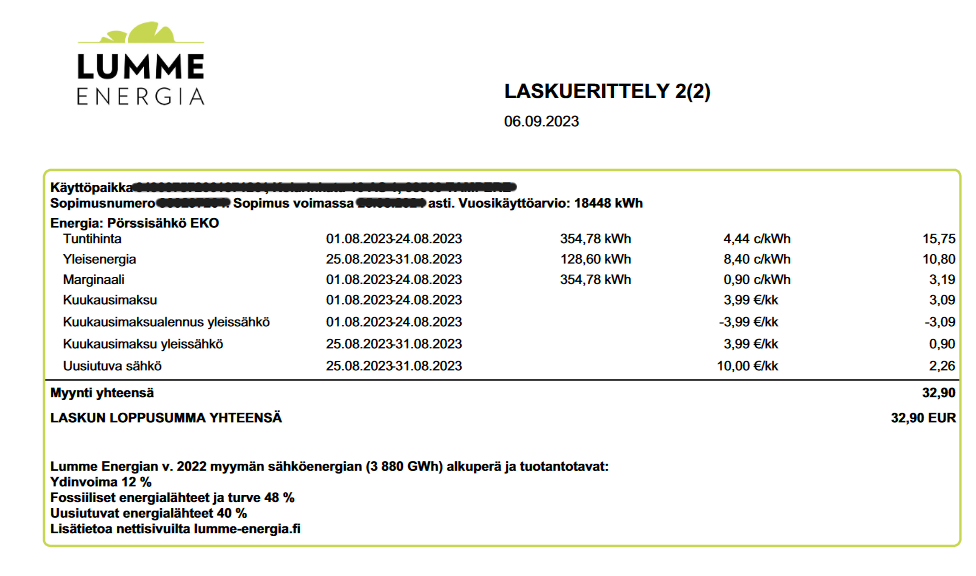 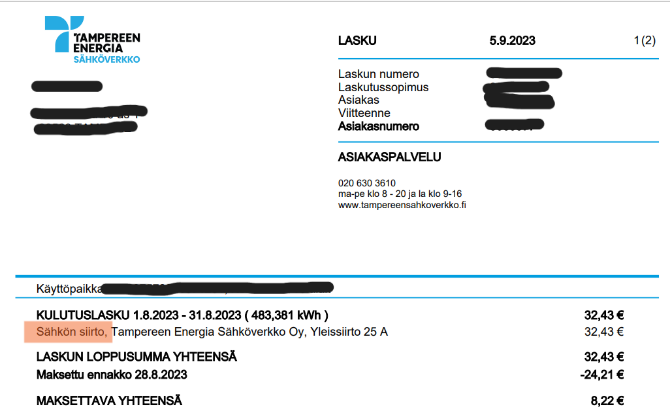 Paljonko kulutit (käytit) sähköä viime kuussa?Viime kuussa kulutin sähköä ______________ kilowattituntia.Paljonko kulutat sähköä vuodessa? Etsi laskusta vuosikulutus eli vuosikäyttöarvio.Vuodessa kulutan/perheeni kuluttaa _____________________ kilowattituntia.Mikä on sähkön hinta kilowattitunnille (kWh)?_______________________________________________________________Paljonko maksat sähköstä vuodessa? Laske.______________________________________________________________________________________________________________________________Kaverisi maksaa tällä hetkellä sähköstä 15 senttiä/kWh (kilowattitunnilta).Mitä hänen täytyy tehdä, jos hän haluaa ostaa halvempaa sähköä?_______________________________________________________________Millä tavalla voit pienentää valaisimien eli lamppujen sähkön kulutusta?_______________________________________________________________Kerro lisää esimerkkejä, miten voit säästää helposti sähköä ja rahaa.______________________________________________________________________________________________________________________________Sähköturvallisuus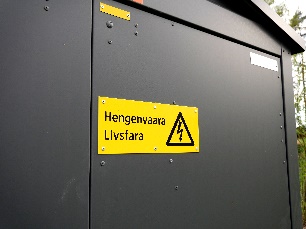 Suuri jännite ja suuri sähkövirta ovat hengenvaarallisia. 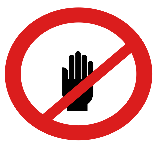 Älä koske sähkölaitteisiin, jos ihosi on märkä. Sähkö kulkee myös vedessä.Älä koske sähkölaitteeseen tai sähköjohtoon, jos se on rikki.Ota sähkölaitteen johto pois pistorasiasta, jos laite on rikki tai siitä tulee savua.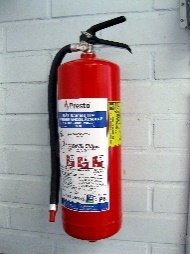 Miten sammutan sähköpalon?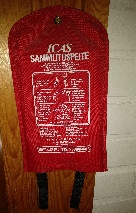 Sähköpalon voi sammuttaa sammutuspeitteellä tai vaahtosammuttimella. Älä sammuta palavaa sähkölaitetta vedellä. (palava laite eli laite, joka palaa)Sähkö kulkee myös vedessä ja voit saada sähköiskun. Tehtävä 1Miettikää yhdessä opettajan kanssa, onko väite oikein vai väärin.Saan kuivattaa pyykkiä saunassa kiukaan päällä.Saan korjata rikkinäisen johdon teipillä ja jatkaa käyttöä.Saan korjata jatkojohdon itse.Saan käyttää kahta jatkojohtoa peräkkäin.Saan vaihtaa lampun itse.Saan jättää paistinpannun ja muita keittiötarvikkeita liedelle.Tehtävä 2Mitä sähkötöitä tavallinen ihminen saa tehdä kotona?__________________________________________________________________________________________________________________________________________________Tehtävä 3Katsot televisiota. Television ruutu menee mustaksi. Televisiosta tulee savua. Miten sammutat television, joka palaa?_________________________________________________________________________KuvalähteetPapunetin kuvapankki, papunet.net, Paxtoncrafts Charitable Trust, Sergio Palao / ARASAAC, Sclera, Toisto / Tuija Helkiö, Annakaisa OjanenPixabaywww.pikist.com/free-photo-srpsdhttps://commons.wikimedia.org/wiki https://pxhere.com/ https://www.flickr.com/photos/free-stock/8425195959 https://openclipart.orghttps://www.pikist.com (https://www.pikist.com/free-photo-sawfb/fihttps://www.flickr.com/photoshttps://www.rawpixel.com https://unsplash.com/photos/waterfalls-in-the-middle-of-the-forest-t56YSk_5SPc  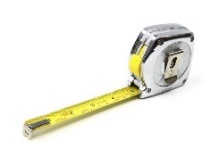 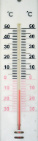     rullamitta    rullamittalämpömittarilämpömittariyleismittariyleismittari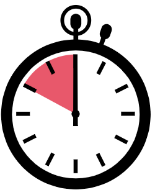 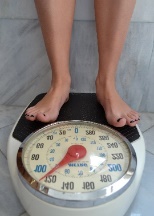 e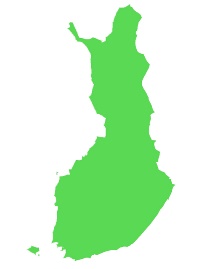 aikaVoit mitata, kuinka kauan matka kouluun kestää.massa (puhekielessä paino)Voit mitata, kuinka suuri 
sinun painosi on.matkaVoit mitata, kuinka pitkä matka on Helsingistä Rovaniemelle.SuureaikamassamatkaTunnustmsSuureaikamassamatkaTunnustmsYksikkösekuntiskilogrammakgmetrimMitattava asiaasia, joka täytyy mitataKorkeushLeveyslPituuslPöytäKäytäväOma esine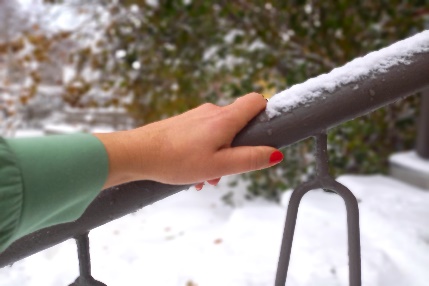 Lämpö siirtyy lämpimästä kylmään        lämmin käsi                   kylmä metalli lämpö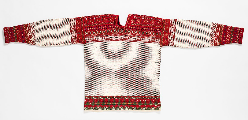 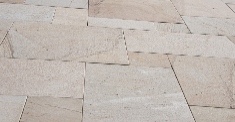 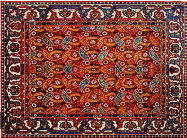 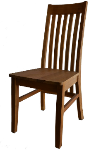 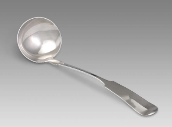 villapaitakivilattiamattopuutuolimetallinen kauha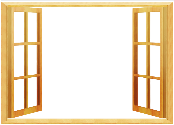 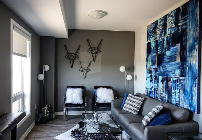 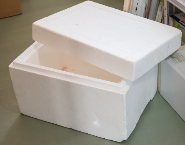 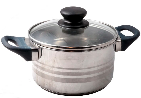 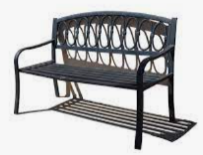 ikkunaseinäkylmälaukkukattilametallinen penkkiLämmöneristeeristää lämpöäLämmönjohdejohtaa lämpöäKiinteä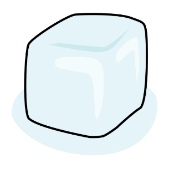 Neste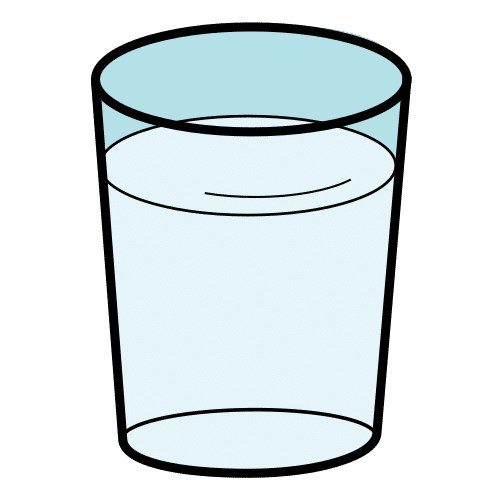 Kaasu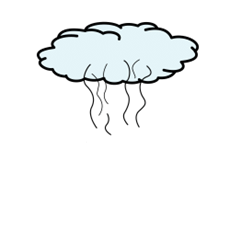 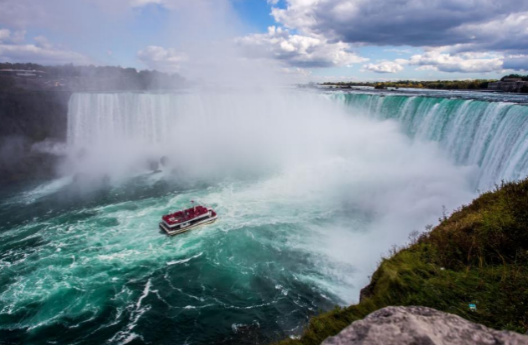 Tämä vesiputous on leveä. Vettä tulee todella paljon. >Kun sähkövirta on suuri, tulee paljon sähköä.Vesiputous on korkea. Vesi putoaa todella voimakkaasti. >Kun jännite on korkea, sähkö tulee voimakkaasti.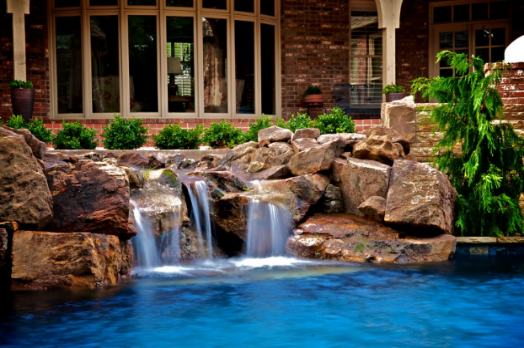 Tämä vesiputous on kapea. Vettä tulee vähän. >Kun sähkövirta on pieni, tulee vähän sähköä.Vesiputous on matala. Vesi ei tule voimakkaasti. >Kun jännite on matala, sähkö ei tule voimakkaasti.SuuresähkövirtajännitetehoTunnusIUPYksikköampeeriAvolttiVwattiWLaiteJänniteSähkövirtaTehooikeinväärin